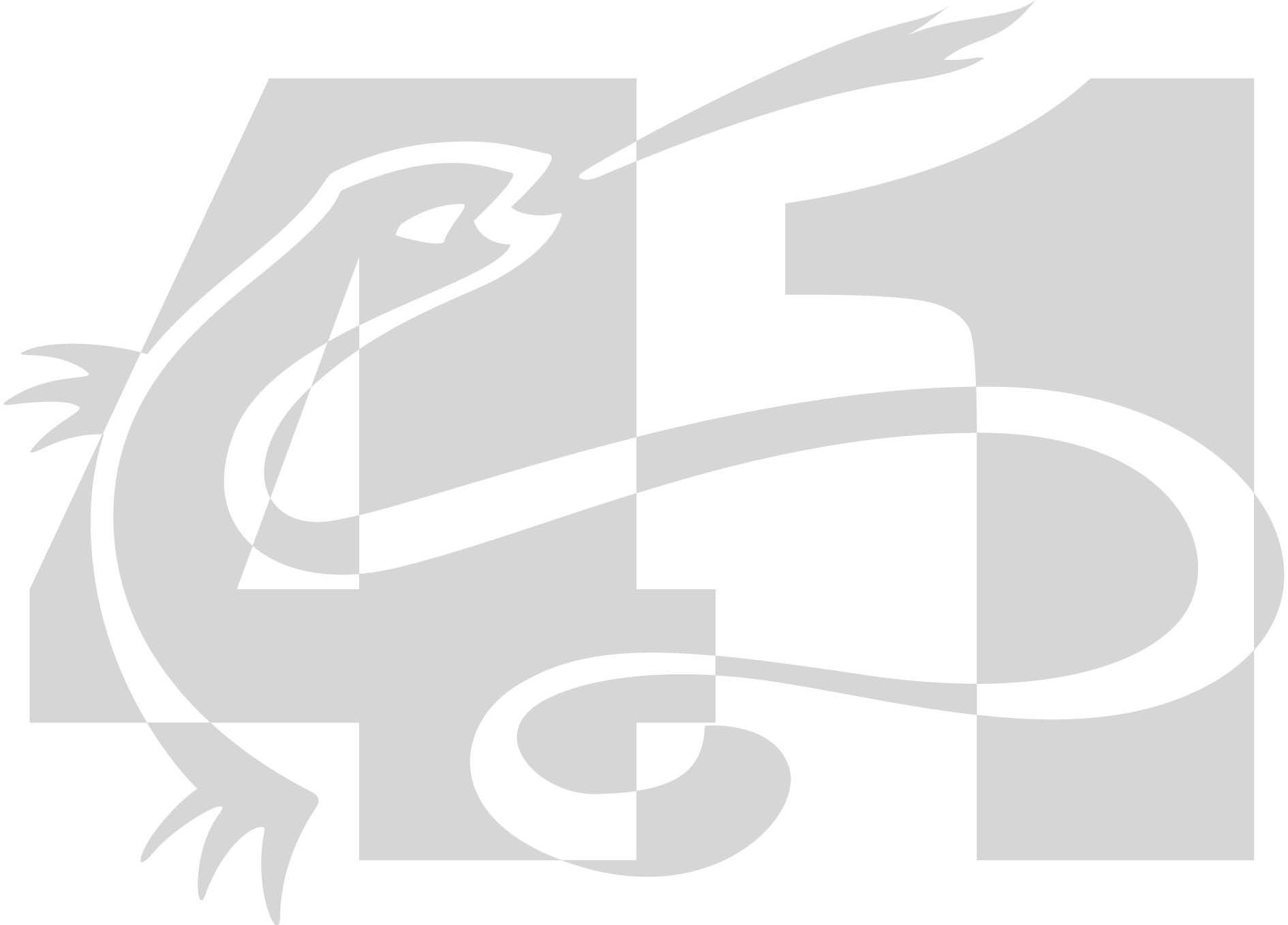 Règlement :Compétition ouverte à tous les nageurs (titulaires du pass’compétition pour les 2009 et après).Finale A et B Juniors Séniors.Finale A et B avenir et jeunes confondu.Il n’y a pas de limites du nombre d’engagementsUn nageur ne peut faire partie que d’une seule équipe par relaisRécompenses :  Les relais seront récompensés toutes catégories confonduesLes trois premiers de chaque finale A seront récompensésOfficiel :Chaque club est tenu de fournir deux officiels au minimum par réunion.Compétition qualificative aux championnats régionaux hiver.ProgrammeProgrammeProgrammeOuverture des portesSamedi 8h30Dimanche 8h30Début des épreuves9h309h3050 Papillon (séries)100 Dos (séries)200 Nage Libre (séries)800 Nage Libre (séries lentes)50 Nage Libre (séries)100 Brasse (séries)200 Papillon (séries)200 4 Nages (séries) 1500 Nage Libre (séries lentes)50 Brasse (séries)100 Nage Libre (séries)200 Dos (séries)100 4 Nages (séries)200 Brasse (séries)100 Papillon (séries)50 Dos (séries)400 Nage LibreOuverture des portesSamedi 13h30Dimanche 13hDébut des épreuves14h1514h15 50 Papillon finales100 Dos (finales)200 Nage Libre (finales)800 Nage Libre (série rapide)4 X 100 4 Nages (non finaliste)50 Nage Libre (finales)100 Brasse (finales)200 Papillon (finales)200 4 Nages (finales) 1500 Nage Libre (série rapide)50 Brasse (finales)100 Nage Libre (finales)200 Dos (finales)400 4 Nages4 X 100 Nage Libre (non finaliste)200 Brasse (finales)100 Papillon (finales)50 Dos (finales)100 4 Nages (finales)CHAMPIONNATS DEPARTEMENTAUX hiverDate :24/25 novembre 2018Lieu :ROMORANTIN Nombre de lignes d’eau : 5Engagements sur Extranat avant le 22 novembreEngagements sur Extranat avant le 22 novembreEngagements sur Extranat avant le 22 novembre